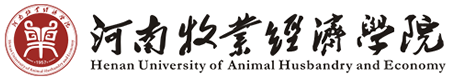 20XX届本科毕业论文（设计）题 目：        二号仿宋居中         姓名学号      三号仿宋居中     专业班级           同上         指导教师           同上         教学单位        继续教育学院     二〇二 四 年  六  月  一 日河南牧业经济学院毕业论文（设计）版权使用授权书本人完全了解河南牧业经济学院关于收集、保存和使用学位毕业论文（设计）的规定，同意如下各项内容：按照学校要求提交毕业论文（设计）的印刷本和电子版本；学校有权保存毕业论文（设计）的印刷本和电子版，并采用影印、缩印、扫描、数字化或其它手段保存毕业论文（设计）；学校有权提供目录检索以及提供本毕业论文（设计）全文或者部分的阅览服务；学校有权按有关规定向国家有关部门或者机构送交毕业论文（设计）的复印件和电子版；在不以赢利为目的的前提下，学校可以适当复制毕业论文（设计）的部分或全部内容用于学术活动。毕业论文（设计）作者签名：年  月  日河南牧业经济学院毕业论文 (设计)原创性声明本人郑重声明：所呈交的毕业论文（设计），是本人在指导教师指导下，进行研究工作所取得的成果。除文中已经注明引用的内容外，本毕业论文（设计）的研究成果不包含任何他人创作的、已公开发表或者没有公开发表的作品的内容。对本毕业论文（设计）所涉及的研究工作做出贡献的其他个人和集体，均已在文中以明确方式标明。本学位毕业论文（设计）原创性声明的法律责任由本人承担。毕业论文（设计）作者签名：年  月  日目  录（宋体，小二号，加粗，居中）摘要.......................................................................................................................1ABSTRACT.........................................................................................................2第1章 前言/绪论................................................................................................31.1 XX研究内容............................................................................................31.1.1 XX背景.........................................................................................31.1.2 XX营养成分.................................................................................41.2 XXXXXXX...................................................................................................41.2.1 XXXX..............................................................................................41.2.1 XXXX..............................................................................................5第2章 材料与方法.............................................................................................62.1 XX单因素实验........................................................................................62.1.1 XXXX..............................................................................................72.1.2 XXXX............................................................................................102.2 XX正交试验..........................................................................................132.1.1 XXXX............................................................................................142.1.2 XXXX...........................................................................................16第3章 结果与讨论...........................................................................................19（目录只列到三级标题，用办公软件应自动生成，一级标题用宋体四号，加粗，左顶格；二级及其以下标题，宋体四号，不加粗，按层次向右缩进。目录中的英文、拼音及阿拉伯数字一律采用Times New Roman字体，字体大小采用对应级别标题的字体大小。）摘  要（宋体小二号，加粗，居中）（空一行，1.5倍行距）中文摘要正文中文采用宋体小四号，不加粗，中文“摘要”内容中的阿拉伯数字、拼音及英文字母一律采用Times New Roman字体，字体大小和型号与“摘要”内容相同，1.5倍行距。关键词：关键词1；关键词2；关键词3（中文关键词宋体小四号，不加粗中文摘要单独一页）（注：摘要一般不少于300字；关键词必须是词组，一般为3～5个，每两个关键词之间中文用分号隔开，最后一个关键词之后不加任何标点符号。）ABSTRACT（Times New Roman，小二号，加粗，居中）（空一行，1.5倍行距）英文摘要正文内容部分采用Times New Roman，小四号，不加粗，且小写，1.5倍行距。Key words：Key words1, Key words2, Key words3英文关键词字体Times New Roman，小四号，不加粗，每组关键词首字母大写；英文摘要单独一页（注：中英文摘要、关键词要严格对译，保持一致，每两个英文关键词之间用半角逗号隔开，最后一个关键词之后不加任何标点符号。）第1章 前言/序言/绪论（一级标题：宋体小三号，加粗，居中）1.1 XX研究内容（二级标题：宋体四号，加粗，左顶格）1.1.1 XX背景（三级标题：宋体小四号，加粗，左顶格）XXXXXXXXXX。1.1.1.1 XXXX（四级标题：宋体小四号，加粗，左顶格）XXXXXXXXXXXXXXXXXXXXXXXXXXXXXXXXXXXXXXXXXXXXXXXXXXXXXXXXXXXXXXXXXXXXXXXXXXXXXXXXXXXXXXXXXXXXXXXXXXXXXXXXXXXXXXXXXX。（正文：宋体小四号字，1.5倍行距，不加粗，英文、外文符号及阿拉伯数字使用Times New Roman，正文段落要统一缩进两个汉字）1.1.2 XX营养成分（三级标题：宋体小四号，加粗，左顶格）XXXXXXXXX。1.2 XXXXXXX（二级标题：宋体四号，加粗，左顶格）XXXXXXXXXXXXXXXXXXXXXXXXXXXXXXXXXXXXXXXXXXXXXXXXXXXXXXXXXXXXXXXXXXXXXXXXXXXXXXXXXXXXXXXXXXXXXXXXXXXXXXXXXXXXXXXXXX。（正文：宋体小四号字，1.5倍行距，不加粗，英文、外文符号及阿拉伯数字使用Times New Roman，正文段落要统一缩进两个汉字）1.3 XXXXXXX（二级标题：宋体四号，加粗，左顶格）1.4 XXXXXXX（二级标题：宋体四号，加粗，左顶格）第2章 材料与方法（一级标题：宋体小三号，加粗，居中）2.1 XX单因素实验2.1.1 XXXXXXXXXXXXXXXXXXXXXXXXXXXXXXXXXXXXXXXXXXXXXXXXXXXXXXXXXXXXXXXXX[12]（此蓝色方括号上标是参考文献的引用，方括号内的数字指明前面这段文字引自第几个参考文献。）2.1.2 XXXX所涉及到的全部插图应整体居中，图题在图下方，须有序号，序号前有“图”字，序号后空一格写图题，如：图2 XXXXX，全文按顺序依次编号。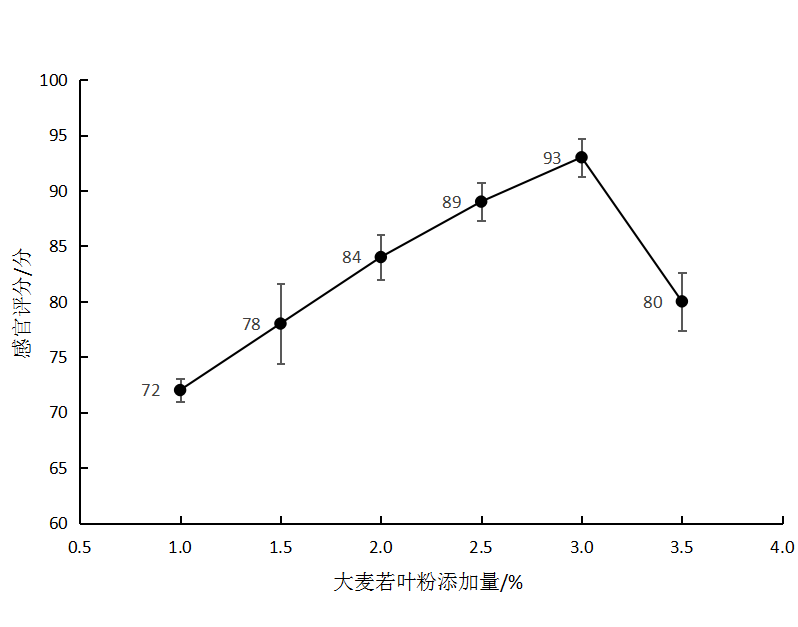 图2 大麦若叶粉添加量对大麦若叶米酒品质的影响（宋体，五号字体，居中，单倍行距）2.2 XX正交试验表格采用三线格样式，整体居中，表题（表格序号和名称）在表格上方，须有序号，序号前有“表”字，序号后空一格写表题（专业编号用阿拉伯数字，如：表1 XXXXX），全文按顺序依次编号。表3 大麦若叶米酒感官评定表（宋体，五号字体，居中，单倍行距）文中使用到的表格，应在文中出现，且使用准确序号，不能出现“如上表”“如上图”等字样，而要采用“如图2”或“如表3”等字样。表题、表中文字使用宋体五号字，不加粗；表中文字对齐方式视内容而定，注意整体协调性，能单独放置在一页内的表格不得跨页。参考文献（宋体小三号，加粗，居中）一、期刊格式[序号] 作者．文题[文献类型标识]．刊名，年，卷号（期号）：起～止页码.例：[1] 傅惠民．二项分布参数整体推断方法[J]．航空学报，2000，21（2）：155～158.[2] Erik Brynjolfsson, Yu Jeffrey Hu, and Michael D. Smith. From niches to riches:Ana- tomy of the long tail[J]. MIT Sloan Management Review, 2006, 47(4): 67～71.[10] 于潇，刘义，柴跃廷，等．互联网药品可信交易环境中主体资质审核备案模式[J]．清华大学学报（自然科学版），2012（11）：1518-1523.二、专（译）著格式[序号] 作者．书名（译者）[文献类型标识]．出版地：出版者，出版年：起～止页码.例：[1] 刘谋佶，吕志咏，丘成昊等．边条翼与旋涡分离流[M]．北京：北京航空学院出版社，24～27.三、论文集[序号] 作者．文题[文献类型标识]．编者．文集名．出版地：出版者，出版年：起～止页码.例：[1] 瞿秋白．现代文明的问题与社会主义[C]．罗荣渠．从西化到现代化．北京：中国社会科学出版社，1990：156～157.四、学位论文[序号] 姓名．文题[文献类型标识]．××学位论文．授予年：起～止页码.例：[1] 朱刚．新型流体有限元法及叶轮机械正反混合问题[D].中南大学博士学位论文．1996：6～15.五、专利[序号] 申请者．专利名[文献类型标识]．国名，专利文献种类，专利号，授权公告日.例：[1] 黎志华，黎志军．反馈声抵消器[P]．中国专利，U，ZL85100748，1986-09-24.六、技术标准[序号] 发布单位．技术标准代号．技术标准名称[文献类型标识]．出版地：出版者，出版日期.例：[1] 中华人民共和国国家技术监督局．GB3100~3102．中华人民共和国国家标准[S]．北京：中国标准出版社，1994-11-01.七、电子文献[序号] 作者．文题[文献类型标识]．出版年（更新和修改日期）．获取和访问路径.例：江向东．互联网环境下的信息处理与图书管理系统解决方案[EB]．2015．http://www.chinainfo.gov.cn／periodical／qbxb／qbxb99／qbxb990203.（参考文献用宋体小四号，不加粗，1.5倍行距，悬挂缩进与首行对齐）致  谢（宋体小二号，加粗，居中，单独占一行）XXXXXXXXXXXXXXXXXXXXXXXXXXXXXXXXXXXXXXXXXXXXXXXXXXXXXXXXXXXXXXXXXXXXXXXXXXXXXXXXXXXXXXXXXXXXXXXXXXXXXXXXXXXXX。（宋体小四，1.5倍行距，不加粗，单独占一页）附录X（宋体小二号，加粗，居中，单独占一行）XXXXXXXXXXXXXXXXXXXXXXXXXXXXXXXXXXXXXXXXXXXXXXXXXXXXXXXXXXXXXXXXXXXXXXXXXXXXXXXXXXXXXXXXXXXXXXXXXXXXXXXXXXXXX。（附录内容宋体小四，不加粗，单独占一页）项目评价标准分值/分色泽(10分)亮绿色，质地均匀，光泽好8分--10分色泽(10分)浅绿色，质地基本均匀，光泽略差5分--8分色泽(10分)浅绿色，质地不够均匀，光泽差5分以下澄清度(10分)清澈透明，有光泽，无沉淀及悬浮物8分--10分澄清度(10分)轻微沉淀及悬浮物，光泽差5分--8分澄清度(10分)大量沉淀及悬浮物，光泽暗哑5分以下香气(25分)具有米酒及大麦若叶的香气，酒香及醇香浓郁20分--25分香气(25分)具有米酒及大麦若叶的香气，酒香及醇香不够浓郁10分--20分香气(25分)无米酒特有的香气、酒香及醇香不足，有异香10分以下滋味(40分)酒体完整，醇厚柔和，舒顺协调，无其他异杂味30分--40分滋味(40分)酒体较淡薄，柔和但不够协调20分--30分滋味(40分)淡而无味，带苦涩味，或者其他混杂味20分以下